L’expansion de l’Empire romain **Enjeux et découvertes – p. 155 à 158« Afin de sauvegarder la paix, il faut se préparer à la guerre »Qu’est-ce qu’un fantassin? 										Nomme les rôles de l’armée romaine : __________________________________________________________________________________________________________________________________________________________________Les légionnaires : Ils étaient les meilleurs guerriers de l’Antiquité. Identifie leur équipement. 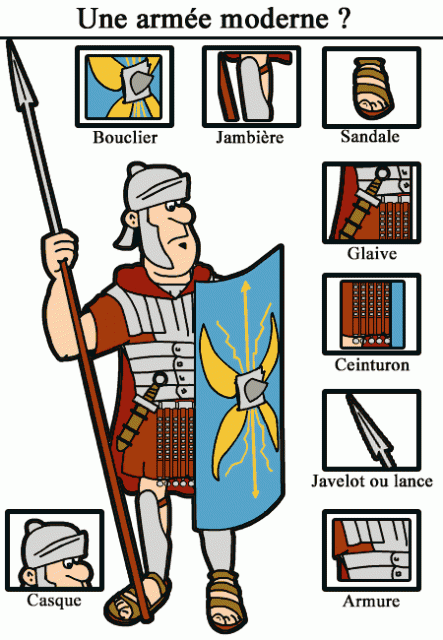 Formations tactiques et machines de guerre. Qui s’enrôlait généralement dans l’armée romaine? Pourquoi? 																		Pourquoi était-il important pour les Romains de posséder une bonne marine de guerre? 																																									Formation tactiques et machines de guerreNomDescription/rôle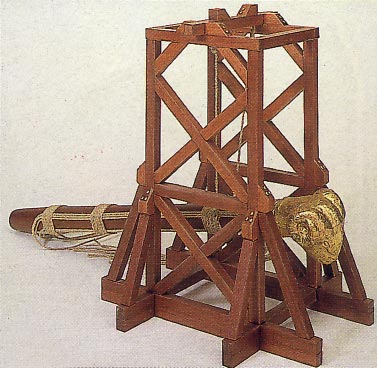 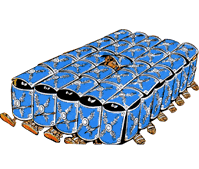 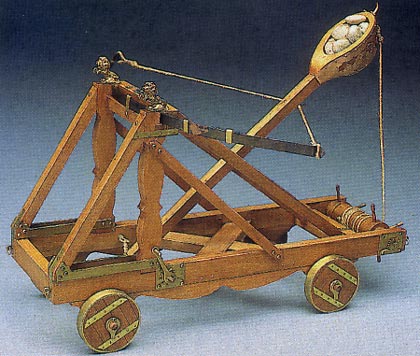 